Hezký den osmáci,vašim dnešním úkolem bude vypracovat následující pracovní list. Po vyplnění si ho nalepte do sešitu. Neposílejte, na páteční on-line hodině si překontrolujeme, popř. doplníme, kdo bude mít problém. Hezký den Š.P.1. Doplň chybějící slova:Sulfidy jsou ………………………………….. sloučeniny kovového prvku se …………………………Oxidační číslo elektronegativnějšího prvku v sulfidech je …………………………….Většina sulfidů se v přírodě vyskytuje v podobě ………………………….. Sulfid olovnatý se využívá např. …………………………………………………….. Proti známkám koroze na plechových věcech se využívá sulfid…………………………….2. Pojmenuj sloučeniny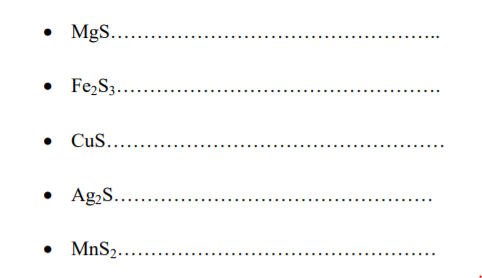 3. Napiš vzorce sulfidů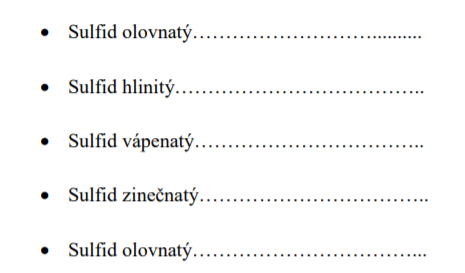 